๑๐.  จุนฺทสูกริก  วตฺถุ   ๑๑๖     “อิธ    โสจติ    เปจฺจ    โสจตีติ    อิมํ    ธมฺมเทสนํ    สตฺถา    เวฬุวเน    วิหรนฺโต    จุนฺทสูกริกํ  นาม    อารพฺภ    กเถสิ  ฯโส    กิร    ปญฺจปณฺณาส    วสฺสานิ    สูกเร    วธิตฺวา    ขาทนฺโต           จ    วิกฺกีณนฺโต  จ    ชีวิตํ    กปฺเปสิ  ฯ    ฉาตกกาเล    สกเฏน    วีหี                       อาทาย         ชนปทํ       คนฺตฺวา       เอกนาฬิทฺวินาฬิมตฺเตน    คามสูกรโปตเก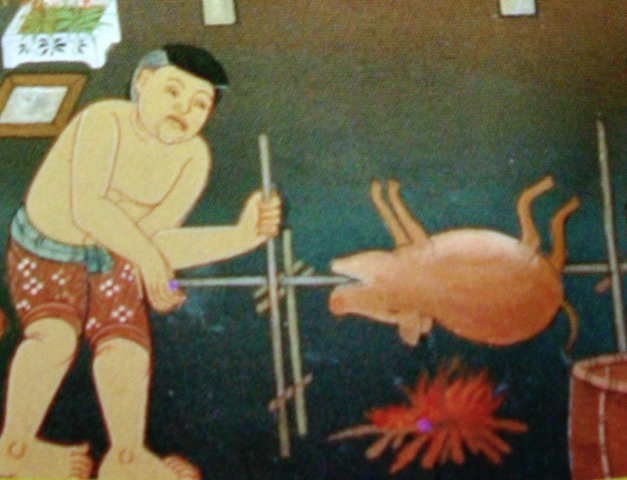 ๑๐.  จุนฺทสูกริก  วตฺถุ   ๑๑๗กีณิตฺวา    สกฏํ    ปูเรตฺวา    อาคนฺตฺวา    ปจฺฉานิเวสเน    วชํ  วิย                    เอกฏฺฐานํ    ปริกฺขิปิตฺวา    ตตฺเถว    เตสํ    นิวาปํ    โรเปตฺวา,    เตสุ                   นานาคจฺเฉ  จ    สรีรวลญฺชญฺจ    ขาทิตฺวา    วฑฺฒิเตสุ,    ยํ    ยํ    มาเรตุ-                 กาโม    โหติ,    ตํ    ตํ    อาฬาหเน    นิจฺจลํ    พนฺธิตฺวา    สรีรมํสสฺส                  อุทฺธุมายิตฺวา    พหลภาวตฺถํ    จตุรสฺสมุคฺคเรน    โปเถตฺวา    “พหลมํโส              ชาโตติ    ญตฺวา    มุขํ    วิวริตฺวา    ทนฺตนฺตเร    ทณฺฑกํ    ทตฺวา                         โลหนาฬิยา    ปกฺกุฏฺฐิตํ    อุณฺโหทกํ    มุเข    อาสิญฺจติ  ฯ    ตํ    กุจฺฉิยํ                 ปวิสิตฺวา    ปกฺกุฏฺฐิตํ    กรีสํ    อาทาย    อโธภาเคน    นิกฺขมิตฺวา,                       ยาว    โถกํ    กรีสํ    อตฺถิ,    ตาว    อาวิลํ    หุตฺวา    นิกฺขมติ,    สุทฺเธ                    อุทเร,    อจฺฉํ    อนาวิลํ    นิกฺขมติ  ฯ    อถสฺส    อวเสสํ    อุทกํ    ปิฏฺฐิยํ                  อาสิญฺจติ  ฯ    ตํ    กาฬจมฺมํ    อุปฺปาเตตฺวา    คจฺฉติ  ฯ    ตโต    ติณุกฺกาย    โลมานิ    ฌาเปตฺวา    ติณฺเหน    อสินา    สีสํ    ฉินฺทติ  ฯ    ปคฺฆรนฺตํ               โลหิตํ    ภาชเนน    ปฏิคฺคเหตฺวา    มํสํ    โลหิเตน    มทฺทิตฺวา    ปจิตฺวา    ปุตฺตทารมชฺเฌ    นิสินฺโน    ขาทิตฺวา    เสสํ    วิกฺกีณาติ  ฯ    ตสฺส    อิมินา    นิยาเมเนว    ชีวิตํ    กปฺเปนฺตสฺส    ปญฺจปณฺณาส    วสฺสานิ    อติกฺกนฺตานิ  ฯ    ตถาคเต    ธุรวิหาเร    วสนฺเต,    เอกทิวสํปิ    ปุปฺผมุฏฺฐิมตฺเตน    ปูชา  วา    กฏจฺฉุมตฺตภิกฺขาทานํ     วา      อญฺญํ     วา    กิญฺจิ    ปุญฺญํ   นาม    นาโหสิ  ฯ    อถสฺส    สรีเร    โรโค    อุปฺปชฺชิ  ฯ    ชีวนฺตสฺเสว    อวีจิมหานิรยสนฺตาโป    อุปฏฺฐหิ  ฯ    อวีจิสนฺตาโป  นาม    โยชนสเต    ฐตฺวา    โอโลเกนฺตสฺส    อกฺขีนิ    ภินฺทนสมตฺโถ    ปริฬาโห    โหติ  ฯ    วุตฺตมฺปิ    เจตํ๑๐.  จุนฺทสูกริก  วตฺถุ   ๑๑๘“สมนฺตา    โยชนสตํ	ผริตฺวา    	ติฏฺฐติ    สพฺพทาติ  ฯนาคเสนตฺเถเรน    ปนสฺส    ปากติกอคฺคิสนฺตาปโต    อธิมตฺตตาย                  อยมุปมา    วุตฺตา    “ยถา    มหาราช    กุฏาคารมตฺโต    ปาสาโณปิ                 นิรยอคฺคิมฺหิ    ปกฺขิตฺโต    ขเณน    วิลยํ    คจฺฉติ,    นิพฺพตฺตสตฺตา                      ปเนตฺถ    กมฺมพเลน    มาตุกุจฺฉิคตา  วิย    น  วิลียนฺตีติ  ฯ    ตสฺส                       ตสฺมึ    สนฺตาเป    อุปฏฺฐิเต,    กมฺมสริกฺขโก    อากาโร    อุปฺปชฺชิ  ฯ    เคหมชฺเฌเยว    สูกรรวํ    รวิตฺวา    ชนฺนุเกหิ    วิจรนฺโต    ปุรตฺถิม-                  วตฺถุมฺปิ    ปจฺฉิมวตฺถุมฺปิ    คจฺฉติ  ฯ    อถสฺส    เคหมานุสกา    ตํ    ทฬฺหํ    คเหตฺวา    มุขํ    ปิทหนฺติ  ฯ    กมฺมวิปาโก  นาม    น  สกฺกา    เกนจิ               ปฏิพาหิตุํ  ฯ    โส    วิรวนฺโต    อิโต    จิโต  จ    วิจรติ  ฯ    สมนฺตา    สตฺตสุ    ฆเรสุ    มนุสฺสา    นิทฺทํ    น  ลภนฺติ  ฯ    มรณภเยน    ตชฺชิตสฺส    ปนสฺส    พหิ    นิกฺขมนํ    นิวาเรตุํ    อสกฺโกนฺโต    สพฺโพ    เคหชโน,    ยถา    อนฺโต    ฐิโต    พหิ    วิจริตุํ    น  สกฺโกติ;    ตถา    เคหทฺวารานิ    ปิทหิตฺวา    พหิเคหํ    ปริวาเรตฺวา    รกฺขนฺโต    อจฺฉติ  ฯ    อิตโรปิ    อนฺโตเคเหเยว                        นิรยสนฺตาเปน    วิรวนฺโต    อิโต    จิโต  จ    วิจรติ  ฯ    เอวํ    สตฺต                   ทิวสานิ    วิจริตฺวา    อฏฺฐเม    ทิวเส    กาลํ    กตฺวา    อวีจิมหานิรเย                นิพฺพตฺติ  ฯ    อวีจิมหานิรโย    เทวทูตสุตฺตนฺเตน    วณฺเณตพฺโพ  ฯ    ภิกฺขู    ตสฺส    ฆรทฺวาเรน    คจฺฉนฺตา    ตํ    สทฺทํ    สุตฺวา    “สูกรสทฺโทติ                  สญฺญิโน    หุตฺวา    วิหารํ     คนฺตฺวา     สตฺถุ    สนฺติเก    นิสินฺนา    เอวมาหํสุ    ๑๐.  จุนฺทสูกริก  วตฺถุ   ๑๑๙“ภนฺเต    จุนฺทสูกริกสฺส    เคหทฺวารํ    ปิทหิตฺวา    สูกรานํ    มาริยมานานํ,    อชฺช    สตฺตโม    ทิวโส;    เคเห    กาจิ    มงฺคลกิริยา    ภวิสฺสติ    มญฺเญ,    เอตฺตเก  นาม    ภนฺเต    สูกเร    มาเรนฺตสฺส    เอกมฺปิ    เมตฺตจิตฺตํ  วา                  การุญฺญํ  วา    นตฺถิ,    น  จ  วต    โน    เอวรูโป    กกฺขโฬ    ผรุโส                   สตฺโต    ทิฏฺฐปุพฺโพติ  ฯ    สตฺถา    “น  ภิกฺขเว    โส    อิเม    สตฺต    ทิวเส    สูกเร    มาเรติ,    กมฺมสริกฺขกํ    ปนสฺส    อุทปาทิ,    ชีวนฺตสฺเสว                       อวีจิมหานิรยสนฺตาโป    อุปฏฺฐาสิ,    โส    เตน    สนฺตาเปน    สตฺต    ทิวสานิ    สูกรรวํ    รวนฺโต    อนฺโตนิเวสเน    วิจริตฺวา    อชฺช    กาลํ    กตฺวา                   อวีจิมฺหิ    นิพฺพตฺโตติ    วตฺวา,    “ภนฺเต    อิธ    โลเก    เอวํ    โสจิตฺวา                ปุน    คนฺตฺวา    โสจนฏฺฐาเนเยว    นิพฺพตฺโตติ    วุตฺเต,    “อาม    ภิกฺขเว,    ปมตฺโต  นาม    คหฏฺโฐ  วา    โหตุ    ปพฺพชิโต  วา,    อุภยตฺถ                          โสจติเยวาติ    วตฺวา    อิมํ    คาถมาห“อิธ    โสจติ    เปจฺจ  โสจติปาปการี    อุภยตฺถ    โสจติ,โส    โสจติ    โส    วิหญฺญติทิสฺวา    กมฺมกิลิฏฺฐมตฺตโนติ  ฯตตฺถ    “ปาปการีติ;    นานปฺปการสฺส    ปาปกมฺมสฺส    การโก                   ปุคฺคโล    “อกตํ  วต    เม    กลฺยาณํ,    กตํ    เม    ปาปนฺติ    เอกํเสเนว               มรณสมเย    อิธ    โสจติ,   อิทมสฺส    กมฺมโสจนํ;    วิปากํ    อนุภวนฺโต    ปน    เปจฺจ      โสจติ,      อิทมสฺส      ปรโลเก     วิปากโสจนํ;    เอวํ    โส    อุภยตฺถ    โสจติเยว  ฯ    เตเนว      การเณน        ชีวมาโนเยว      โส         จุนฺทสูกริโกปิ    ๑๐.  จุนฺทสูกริก  วตฺถุ   ๒๐โสจติ  ฯ    ทิสฺวา    กมฺมกิลิฏฺฐมตฺตโนติ:    อตฺตโน    กิลิฏฺฐกมฺมํ               ปสฺสิตฺวา    โสจติ,    นานปฺปการํ    วิลปนฺโต    วิหญฺญติ    กิลมตีติ  ฯคาถาปริโยสาเน    พหู    โสตาปนฺนาทโย    อเหสุํ,    มหาชนสฺส    สาตฺถิกา    เทสนา    ชาตาติ  ฯจุนฺทสูกริก  วตฺถุ  ฯ**********